Diamond Membership ContractParty A:  Felo Internet Tech. Co., Ltd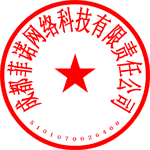 Contact: MarkAddress: 8-10, F14, Block 1, Laimeng Duhui, No.51, Section 4, South Second Ring Road, Wuhou District, Chengdu, Sichuan, ChinaTel: +86-28-8521 7008E-mail: customerservice@ferroalloynet.comParty B: Contact:	Tel:Email: Ⅰ Rights & Obligations of Party Aⅰ RightsParty A have right to examine and verify the information published by Party B on www.ferroalloynet.comParty A will suspend Party B’s account if Party B transfer the account or send market information to third parties.ⅱ ObligationsParty A opens one-year Diamond Membership Service for Party B on www.ferroalloynet.comParty A ensures to update the information in time on the website with accuracy.Party A introduces Party B reliable customers, and help Party B make the deal.Ⅱ Rights & Obligations of Party Bⅰ RightsWithin the service time, Party B is allowed to define and change the password at will.Within the service time, Party B can get reports through five recipients at most.Within the service time, Party B can share services as following: World NewsWorld Market AnalysisWorld PricesPrice Trend ChartBuyers Information Sellers InformationWorld EnterprisesPort Stocks StatisticsShips Arrivals StatisticsOperating Rate StatisticsConsumption StatisticsOutput StatisticsDaily/Weekly/Monthly/Semi-Annual/Yearly ReportTransaction ReportCompany InterviewSearch and Download Any Data, Generate the Chart AutomaticallySearch Global Company Location through MapPost Supply & Demand Information FreelyAdd To the Enterprise Library FreelySend the Inquiry/Offer to the Customers FreelyCustomer Introduction (Miners, Traders, Ferroalloy Plants, Steel Mills and so on) FerroAlloyNet Conferences DiscountFerroAlloyNet APPFerroAlloyNet Mobile SiteDaily Price Customization: A Particular Commodity-region Price Update Every Day by the Customers’ DemandMonthly Data Report: A Particular Commodity Data Update Every Month, Including Import & Export, Stocks, Consumption, Output, Bidding Price, Operating Rate, Capacity and so onDirectory: A Particular Commodity Import & Export or Manufacturers Directory, Including Company Name, Tel, Mob, Email, Contact Person, Address, Variety of Production, Furnace, Annual Output and so onLegal Consultancy Service: Provide Trade Dispute, Project Investment, Company Establishment Consultation Services from Legal TeamOne-to-One Service: Provide One-To-One Market Consultation, Trade Introduction and Business Planⅱ ObligationsWithin the service time, Party B is not allowed to transfer the account or market information to third parties. For bad effect, Party A reserves the right to institute legal proceedings.Within the service time, Party B should inform Party A timely if the account is embezzled. Otherwise, Party B shall bear all losses.Ⅲ PaymentParty B pays USD5000 for one year membership, and expiration lasts 12 months which begins from the day that party A opens the service to Party B.Payment ModesⅰT/TNote: When you transfer the membership fee, please make sure above-mentioned bank information correctlyⅱCREDIT CARD / PAYPAL(Click it to finish the payment)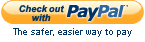 ⅲ WESTERNUNIONIntermediary BankWells Fargo Bank NA, New York (SWIFT: PNBPUS3NNYC)Beneficiary BankBank of Chengdu (SWIFT: CBOCCNBC)Account Number17012009211836900019Beneficiary NameFelo Internet Tech. Co., LtdFirst NameXIAOFENGLast NameCHENAddress8, F14, Block 1, Laimeng Duhui, Wuhou District, Chengdu, Sichuan Province, ChinaZIP code610041Tel86-28-85217008